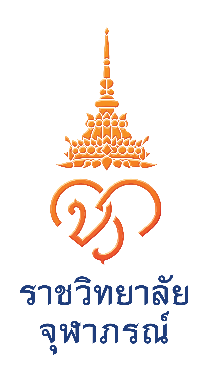 แบบประเมินคุณภาพผลงานทางวิชาการในลักษณะอื่นสำหรับกรรมการผู้ทรงคุณวุฒิเพื่อทำหน้าที่ประเมินผลงานทางวิชาการฯ1. ข้อมูลเบื้องต้นผลงานหมายเลข.....................................................................................................................................................................ชื่อผลงาน..................................................................................................................................................................................     ประเภทผลงาน  สิ่งประดิษฐ์   ผลงานด้านศิลปะ   สารานุกรม   อื่นๆ ระบุ................................การเผยแพร่      การพิมพ์โดยโรงพิมพ์หรือสำนักพิมพ์   สื่ออิเล็กทรอนิกส์อื่น (เช่น ซีดีรอมหรือเว็บไซต์)			     ถ่ายสำเนาเย็บเป็นรูปเล่มหรือรูปแบบอื่นๆ  การจัดนิทรรศการหรือการจัดแสดง	ชื่อผู้ขอกำหนดตำ.แหน่งทางวิชาการ.....................................................................................................................................ขอกำหนดตำแหน่งระดับ............................โดยวิธี........................ในสาขาวิชา......................................รหัส..................อนุสาขา..................................................................................รหัส.................................................................................................2. ผลการพิจารณาคุณภาพผลงานทางวิชาการในลักษณะอื่นหมายเหตุ:5 คะแนน = ดีมาก, 4 คะแนน=ดี, 3 คะแนน= ค่อนข้างดี, 2 คะแนน=พอใช้, และ 1 คะแนน=ควรปรับปรุง3. สรุปผลการพิจารณาประเมินคุณภาพผลงานโดยรวมอยู่ในเกณฑ์คะแนนรวม..........................คะแนน	 A+ (45-50 คะแนน)            	 A (40 - ต่ำกว่า 45 คะแนน) 	 B (30 - ต่ำกว่า 40 คะแนน) 	 ต่ำกว่า B (ต่ำกว่า 30 คะแนน)4. จริยธรรมและจรรยาบรรณทางวิชาการ	 พบการละเมิด	 ไม่พบการละเมิด5. ความเห็นเกี่ยวกับจุดเด่นหรือบกพร่องของงานที่ประเมิน และ/หรือควรให้แก้ไขหรือทำ เพิ่มเติมตามหลักเกณฑ์ที่ประเมินข้างต้น...........................................................................................................................................................................................................................................................................................................................................................................................................................................................................................................................................................................................................................................................................................................................................................................................................................................................................................................................................................................................................................................................................ลงชื่อ...................................................................	      (..............................................................)                กรรมการผู้ทรงคุณวุฒิฯ     วันที่...............เดือน........................................พ.ศ....................*หมายเหตุ: เกณฑ์การตัดสิน 	โดยวิธีปกติ	1. ตำแหน่งผู้ช่วยศาสตราจารย์ จะต้องมีคุณภาพผลงานอยู่ในระดับ B 	2. ตำแหน่งรองศาสตราจารย์		2.1 โดยวิธีที่หนึ่ง จะต้องมีคุณภาพผลงานอยู่ในระดับ B	2.2 โดยวิธีที่สอง จะต้องมีคุณภาพผลงานอยู่ในระดับ B อย่างน้อย 1 เรื่อง และระดับ A อย่างน้อย 2 เรื่อง	3. ตำแหน่งศาสตราจารย์ 		3.1 โดยวิธีที่หนึ่ง จะต้องมีคุณภาพผลงานอยู่ในระดับ A	3.2 โดยวิธีที่สอง จะต้องมีคุณภาพผลงานอยู่ในระดับ A อย่างน้อย 3 เรื่อง และระดับ A+ อย่างน้อย 2 เรื่อง       	โดยวิธีพิเศษ	1. ตำแหน่งผู้ช่วยศาสตราจารย์ จะต้องมีคุณภาพผลงานอยู่ในระดับ B	2. ตำแหน่งรองศาสตราจารย์ จะต้องมีคุณภาพผลงานอยู่ในระดับ A	3. ตำแหน่งศาสตราจารย์ จะต้องมีคุณภาพผลงานอยู่ในระดับ A+ ผลการพิจารณาคุณภาพผลงานทางวิชาการในลักษณะอื่นคะแนนคะแนนคะแนนคะแนนคะแนนผลการพิจารณาคุณภาพผลงานทางวิชาการในลักษณะอื่น543211. เป็นงานสร้างสรรค์ที่ผู้เชี่ยวชาญในสาขาที่เกี่ยวข้องยอมรับ2. เป็นผลงานใหม่หรือเป็นการนำสิ่งที่มีอยู่แล้วมาประยุกต์ด้วยวิธีการใหม่3. แสดงความสามารถในการบุกเบิกในสาขาวิชานั้น4. ให้วิธีการที่เป็นประโยชน์ต่อสาขาวิชานั้น5. เป็นการสร้างองค์ความรู้ใหม่6. แสดงความก้าวหน้าทางวิชาการอย่างชัดเจน7. บทวิเคราะห์ที่อธิบายประกอบ แสดงให้เห็นถึงความก้าวหน้าทางวิชาการ8. เป็นผลงานที่ทรงคุณค่าและเป็นประโยชน์ต่อวงวิชาการหรือวงวิชาชีพ9. ได้รับการรับรองโดยองค์กรทางวิชาการหรือหน่วยงานอื่นที่เกี่ยวข้องในสาขาวิชา10. เป็นที่เชื่อถือยอมรับในวงวิชาการหรือวิชาชีพที่เกี่ยวข้องในระดับชาติ และ/หรือระดับนานาชาติรวมคะแนนรวมคะแนน